Procedures for the Proper Disposition of Equipment and Materials through Lion Surplus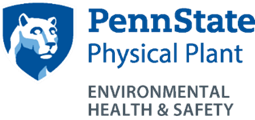 July 2018Table of ContentsIntroductionLion Surplus is responsible for the collection, sale and/or disposal of University-owned equipment, supplies and/or materials which have become obsolete, surplus or scrap to the needs of any University department.  Lion Surplus operates a public sales store.  Some equipment and material may not be appropriate for resale due to the presence of hazardous materials or characteristics, or regulatory constraints. It is the responsibility of the department to ensure that the equipment is rendered safe for resale or disposal as detailed in this document prior to submitting a pickup request. The descriptions provided on the following pages are examples of the types of hazards and potential items that may be a concern.  This is not intended to be a complete and all-encompassing list but rather a summary compilation of existing policies and best practices. It is not intended to replace or supersede any established university policies.Questions about a potentially hazardous item or material should be directed to Environmental Health and Safety (EHS), 814-865-6391.  Any spills during transport, loading, unloading, or storage must be reported to the appropriate supervisor and EHS immediately.  Clean-up costs will be charged to department which owns the equipment.  Items that do not meet the requirements of this document must not be offered for disposal or picked up.  It is not permitted to drop off any items at Lion Surplus without prior notification or during non-working hours.  Refer to Business Services Policy 15 for proper instructions on property transfer. This Procedures for the Proper Disposition of Equipment and Materials through Lion Surplus is maintained as Environmental Health and Safety document number EHS-0027.Items Prohibited from Lion Surplus Asbestos Containing Material (ACM)DescriptionAsbestos is a naturally occurring fibrous mineral that was used extensively for its insulating and fireproof properties. It is often white or gray in appearance and may be in the form of braided or paper wire insulation, woven cloth-like material, cement-like sheeting known as transite or stone lab bench tops (soapstone).  Contact EHS for confirmation as to whether the item contains asbestos.  Associated HazardsLong term over-exposure to airborne asbestos fibers has been shown to cause diseases such as asbestosis and cancer. Since asbestos is naturally occurring, there are allowable exposure limits.Manipulating asbestos containing materials (e.g., drilling, sanding, or sawing) may generate dangerous levels of respirable asbestos fibers. These activities are strictly regulated and can only be conducted by licensed OPP Asbestos Workers or OPP/EHS-approved contractors using equipment and procedures that are specifically approved for these materials. Procedures for Proper DispositionFor disposal at University Park, a Work Order must be submitted through OPP.  This may require the disposal of entire pieces of equipment.For disposal at facilities other than University Park contact EHS for guidance.Asbestos contractor work must be coordinated with EHS.Disposal costs are the responsibility of the originating work unit. Examples of asbestos containing materials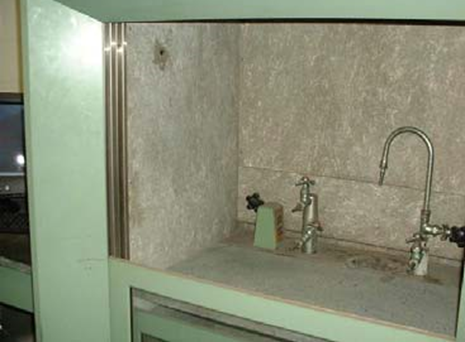 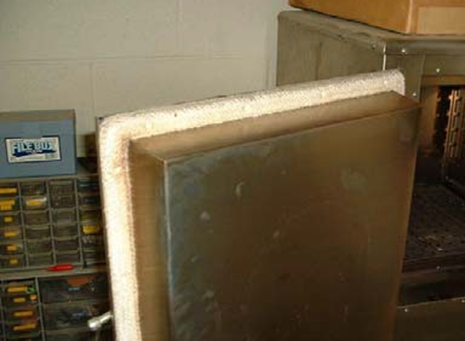 Transite fume hood liner (asbestos cement board, gray or black)	Oven door gasket/seal (coarse woven asbestos cloth)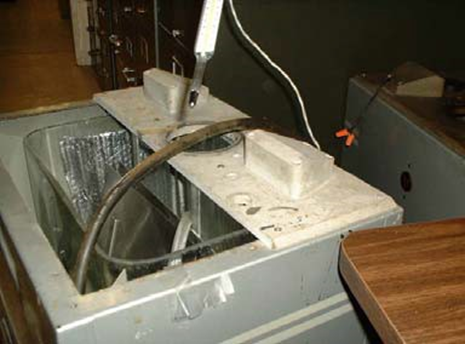 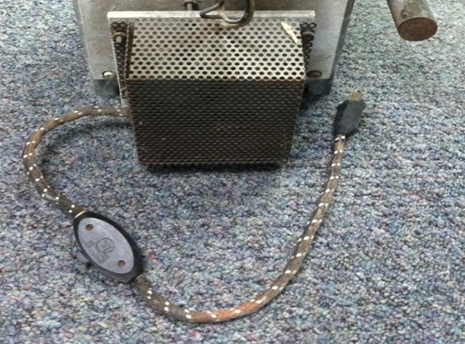 Transite sheet on water bath	High Temperature Wire Insulation (old cloth/paper insulations, white, black, colored)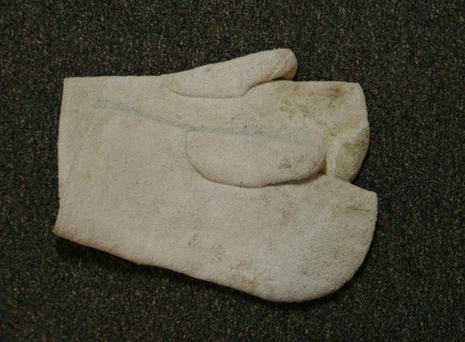 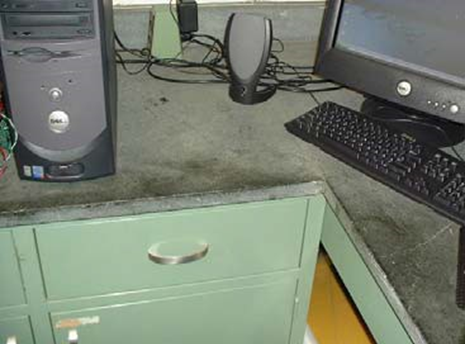 Lab Mitts/Gloves (coarse woven asbestos cloth)	Lab Bench Top and Adhesives (usually soapstone but can be other types)BatteriesDescription  Lion Surplus will not accept any batteries except as part of functional equipment.Associated HazardsMercury and other heavy metals can cause a variety of health effects including kidney and neurological damage.The acid contained in some batteries can cause skin and eye burns. Improper disposal of hazardous chemicals may result in the contamination of soil and ground water.Procedures for Proper DispositionAlkaline batteries may be disposed of in the trash.  For all other batteries, follow the University Battery Recycling Program.Examples of batteries that may contain hazardous material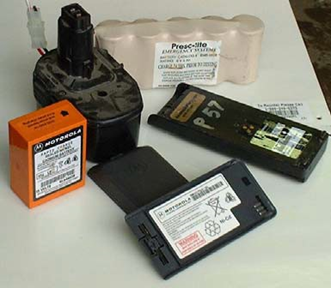 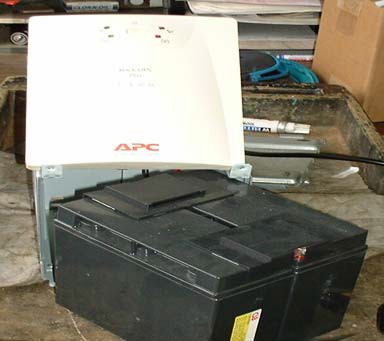 Rechargeable Batteries	UPS BatteryFire ExtinguishersDescriptionFire extinguishers come in a variety of styles including pressurized water, chemical powder, carbon dioxide, halon, and specialty extinguishers for metal fires.Associated HazardsFire extinguishers are pressurized devices that may cause serious injury if ruptured.Procedures for Proper DispositionFor University Park, a work order must be submitted through OPP.For locations other than University Park contact EHS for guidance.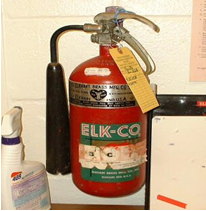 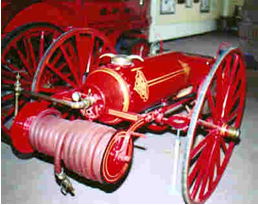 Carbon dioxide extinguisher	Industrial sized extinguisher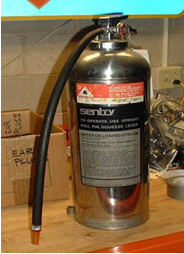 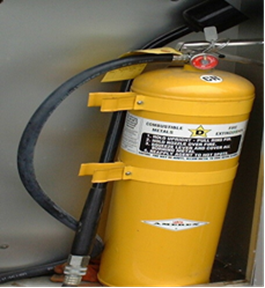 Class A water filled	Class D for Metal FiresGas CylindersDescriptionGas cylinders are manufactured in a variety of styles and are used to store compressed or liquefied gasses under high pressure.  Examples include:Laboratory gas cylindersLecture bottlesCommercial propane cylindersOxygen bottlesOther pressurized devicesAssociated HazardsGas cylinders may contain hazardous or toxic gases, or can cause a hazardous environment.Gas cylinders are pressurized devices that may cause serious injury if ruptured.Procedures for Proper DispositionTo move cylinders (whether when in use or for disposal) the regulator and tubing must be removed and the cylinder recapped.For University Park, cylinders purchased through General Stores are to be used in accordance with University Safety Policy SY25 returned through General Stores when empty or no longer needed.Cylinders at locations other than University Park or purchased through vendors other than General Stores, should be returned to the gas supplier when possible.For unknown or otherwise non-returnable gas cylinders, the generator shall complete and submit a Chemical Waste Disposal Request Form on the EHS web site.Gas cylinder disposal costs are normally covered by the EHS waste budget.Examples of gas cylinders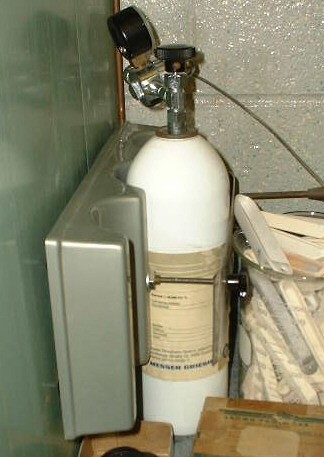 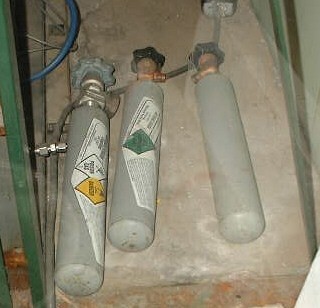 Calibration gas cylinders	Lecture bottles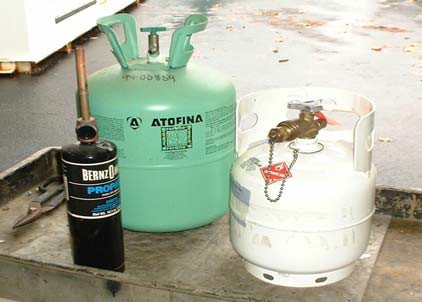 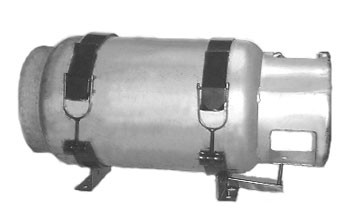 Miscellaneous cylinders	Propane tank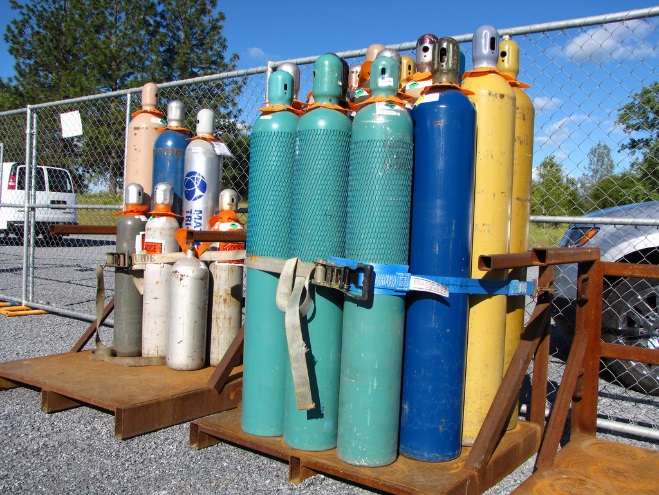 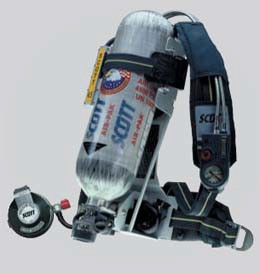 Miscellaneous cylinders	Supplied air breathing apparatus (SCBA)MercuryDescriptionMercury, a silver liquid metal, is a toxic chemical most commonly used in: thermometers, vacuum pumps, manometers, barometers, switches, and many types of lab equipment.   Items often found contaminated with mercury include incubators, heating blocks, ovens, refrigerators, and water baths.   Spilled mercury is often found when moving lab equipment or furniture.  Take a few moments to carefully check the floor or bench top for small beads of mercury that may have spilled.Associated HazardsMercury is a poison that can cause kidney and lung damage in high concentrations.  Mercury vapor can cause neurological damage.Mercury spills can also lead to potential environmental implications.Procedures for Proper DispositionContact EHS immediately for any mercury spills.  EHS will initiate cleanup when an item is found contaminated with liquid mercury. Items free of mercury contamination may be sold or auctioned.  If unable to be cleaned the item will be disposed of as waste through EHS.If equipment to be disposed of contains mercury, it must be removed prior to disposal. Contact EHS for guidance.  Vacuum pumps must be checked by EHS for mercury contamination before being sold.Examples of items that may contain mercury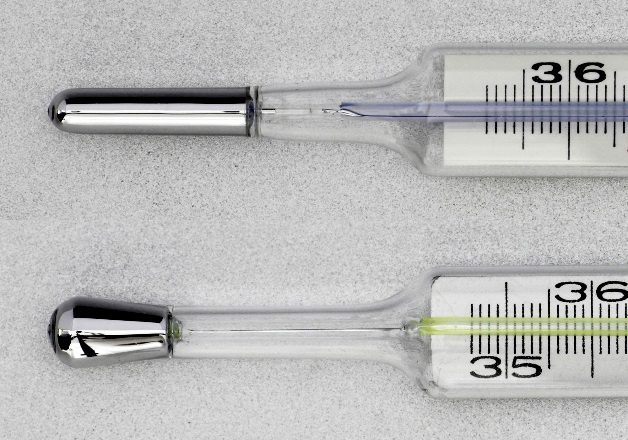 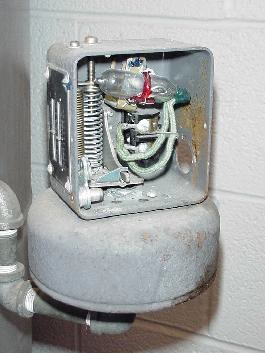 Thermometers	Mercury switch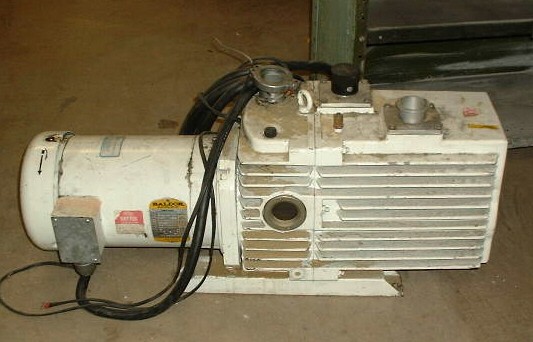 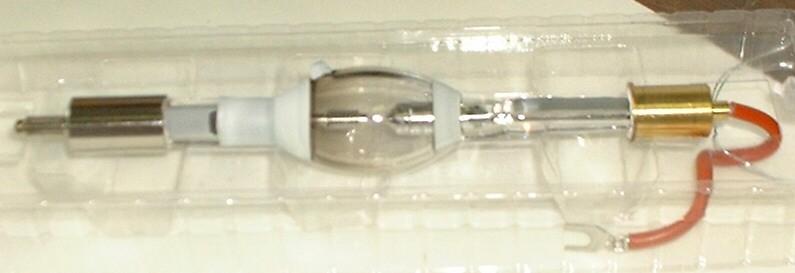 Vacuum pump	Mercury lamp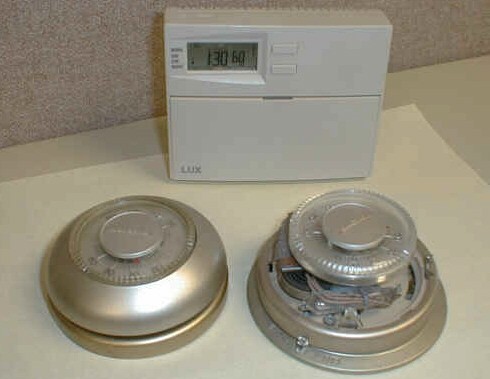 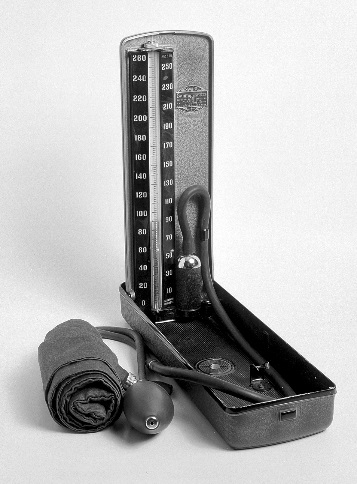 Thermostats	Blood pressure monitorPolychlorinated Biphenyls (PCBs)DescriptionPCBs belong to a broad family of man-made organic chemicals known as chlorinated hydrocarbons. PCBs were used for their heat absorbing capacity in electrical and hydraulic equipment.  Associated HazardsPCBs can cause health effects from long term high exposure. PCBs are stable, biomagnify, and do not break down in the environment.Procedures for Proper DispositionClick here for information on disposal of PCB containing light ballasts.  Light ballasts labelled “non-PCB” may be disposed of as scrap metal.For equipment that may contain PCBs, contact EHS with the description, origin, and serial number, if available.  EHS will determine if the item contains PCBs.  EHS will either authorize the items resale as a non-PCB item, or arrange for proper disposal.  For transformers and capacitors, see Section E, Equipment Containing Coolants, Oils, and RefrigerantsExamples of items that may contain PCBs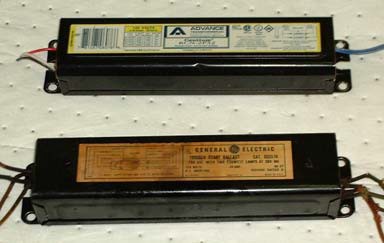 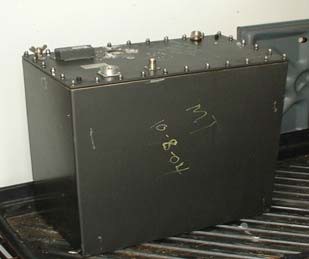 Fluorescent light ballasts	Oil-filled transformerItems with Regulatory or Safety Restrictions as to Sale or TransferLaser SystemsDescriptionLasers are a source of intense, directional visible or invisible light.  Lasers can be freestanding or embedded as part of analytical and other scientific equipment.  For additional information and guidance, see the University laser safety policy, SY17. Associated HazardsLaser light can damage the eyes and burn unprotected skin.Laser systems can contain hazardous chemicals, coolants, oils or dyes used to generate the laser beam.Procedures for Proper DispositionSystems in working order may only be resold to the original manufacturer; other manufacturer of similar equipment; a manufacturer-certified installer; educational or research institutions; or private companies who currently use similar equipment.  Lasers being transferred, donated, or sold to another institution, company, or individual, requires prior notification to EHS per Safety Policy SY17.  When a suitable buyer for a Class 3B or 4 lasers, or systems with embedded Class 3B or 4 systems, cannot be found, the system must be made inoperable. EHS is responsible for ensuring that the system has been made inoperable by Lion Surplus; the equipment can then be scrapped.Laser systems may also contain hazardous chemicals, coolants, oils, or dyes used to generate the laser beam.  It is the responsibility of the owner of the equipment to drain the equipment of all hazardous materials and arrange for their disposal through EHS before requesting the system be picked up by Lion Surplus.Class 1, 2, and 3A lasers, with no embedded Class 3B or 4 systems, may be sold without restriction.Examples of various types of laser systems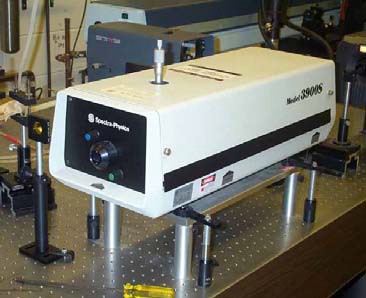 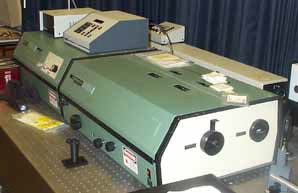 Sample lasers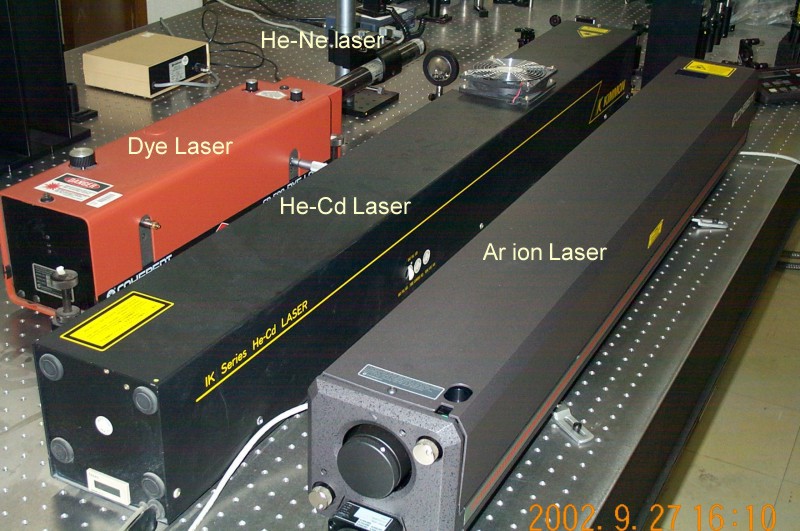 Gas ChromatographsDescriptionGas chromatographs are analytical instruments used to separate and identify components within a mixture of chemicals, gases, or compounds.  Associated HazardsSome gas chromatographs contain radioactive sources known as Electron Capture detectors.Some equipment can be contaminated with chemicals.Procedures for Proper DispositionContact EHS to inspect each system prior to disposal.  Equipment must be decontaminated of chemical, biological, or radioactive materials prior to disposition through Lion Surplus.  If it contains a radioactive source EHS will remove the source and perform a survey to confirm the system is free of any radioactive contamination prior to disposal at Lion Surplus.Examples of gas chromatographs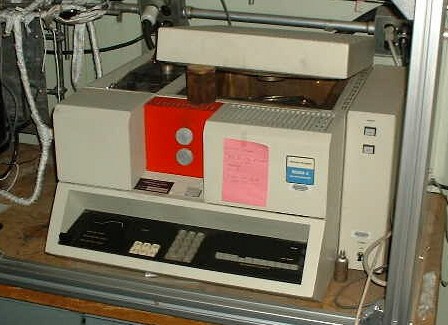 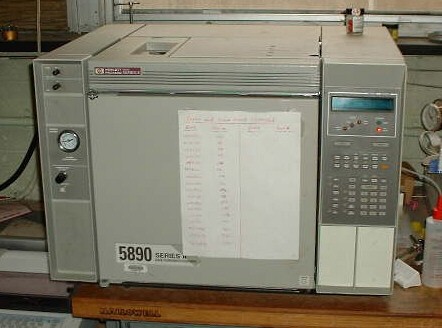 Hewlett Packard/Agilent	Perkin-ElmerLiquid Scintillation CountersDescriptionLiquid scintillation counters are analytical instruments used to measure very low levels of radioactive materials.Associated HazardsLiquid Scintillation Counters typically contain internal radioactive sources.Procedures for Proper DispositionContact EHS to inspect each system.  If it contains a radioactive source EHS will remove the source and perform a survey to confirm the system is free of any radioactive contamination.Once the source has been removed and the system confirmed free of radiological and chemical contamination, the system can be sold without restriction.Examples of liquid scintillation counters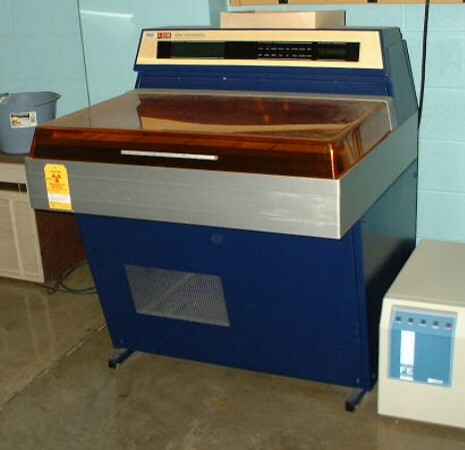 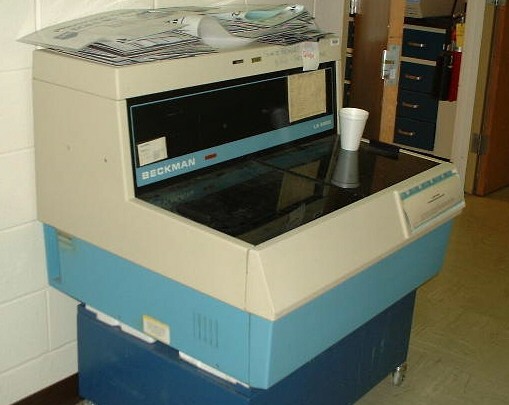 Beckman Model	LKB ModelRadiation-Producing EquipmentDescriptionRadiation-producing equipment includes a variety of analytical instruments typically used to study the structure and composition of materials.  These devices are subject to state and federal regulations governing the ownership, sale, and transfer of such devices. Radiation-producing equipment includes the following:Analytical x-ray and fluorescence systemsElectron microscopesElectron spectroscopy for chemical analysis systems (ESCA)Medical radiograph and fluoroscope systemsX-ray photoelectron spectroscopy systems (XPS)X-ray vacuum spectroscopy systemsFor additional information and guidance on the university’s radiation-producing equipment see safety policy SY15. Associated HazardsHigh level exposure to some radiation producing equipment is associated with immediate health risks and long term risk of increased cancer incidence.Radiation producing equipment may also contain hazardous chemicals, coolants, and oils.Procedures for Proper DispositionRadiation producing equipment may only be resold to the original manufacturer or other manufacturer of similar equipment; a manufacturer certified installer and/or representative; educational or research institutions; or private companies who currently use similar equipment.Potential buyers of radiation producing equipment shall provide a letter or email to EHS acknowledging their experience and awareness of the hazards associated with the equipment.  The letter must state the intended use of the equipment and include their radiation safety officer’s contact information.  EHS will review the proposed buyer's information and make a recommendation approving or disapproving the sale.When a suitable buyer for system cannot be found, the system must be made inoperable. EHS is responsible for ensuring that Lion Surplus has made the equipment inoperable; the equipment can then be scrapped.It is the responsibility of the owner of the equipment to drain the equipment of all hazardous materials and arrange for their disposal through EHS before requesting the system be picked up by Lion Surplus.Examples of radiation-producing equipment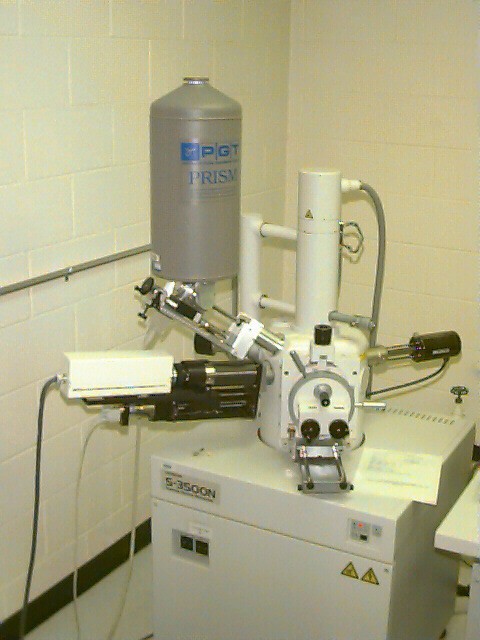 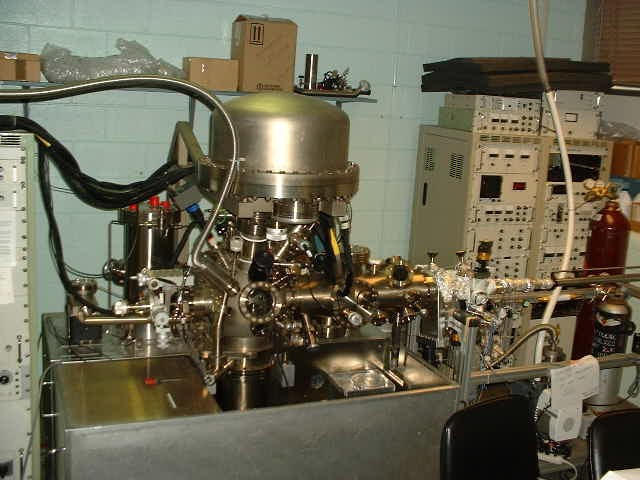 X-ray vacuum spectroscopy system	Electron microscope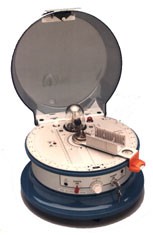 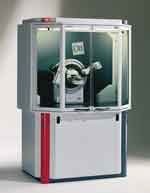 Physics lab demonstration x-ray unit	Analytical x-ray unitEquipment Containing Coolants, Oils, and RefrigerantsDescriptionEquipment that contains coolants, oils, and refrigerants, such as refrigerators, freezers, air conditioners, milling machines, cutting lathes, hydraulic presses, and vacuum pumps require proper processing prior to final disposition.Associated HazardsAs part of a working system, coolants, oils, and refrigerants do not typically pose a hazard.  However, when an item is no longer useable, these materials must be removed before items are disposed and to prevent accidental release to the environment.Refrigerators and freezers that have been used to store chemicals, infectious agents, or radioactive materials must be cleaned and decontaminated of any hazardous material before being offered to Lion Surplus (See Section F, Equipment and Labware used with Chemicals, Petroleum Products, Oils, Infectious Agents, or Radioactive Materials, below.)Procedures for Proper DispositionEquipment in working order and containing coolants, oils, and refrigerants as part of the equipment’s function and design may be transferred intact to Lion Surplus for sale.  If the equipment contains a reservoir tank, such as those on milling machines, vacuum pumps, or hydraulic presses, the tank must be drained and the material disposed through EHS prior to transfer to Lion Surplus.Equipment that is not functioning must have coolants, oils, and refrigerants removed prior to transfer to Lion Surplus.  Refrigerants and refrigerant oils must be recovered by an EPA certified technician. For University Park, a work order must be submitted to the Physical Plant to arrange removal of these materials. At all other locations, contact the maintenance supervisor for direction. Examples of equipment containing coolants, oils, and refrigerants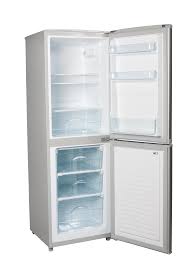 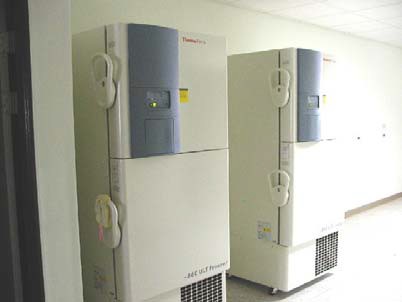 Standard refrigerator/freezer	-80 degree freezer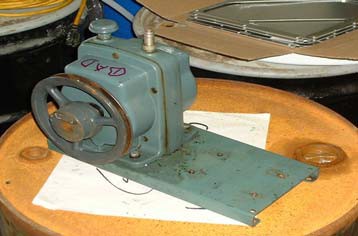 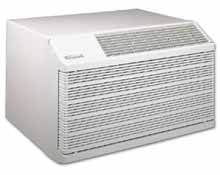 Vacuum pump	Air-conditioning unit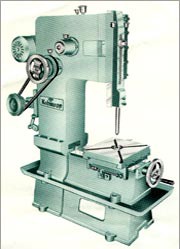 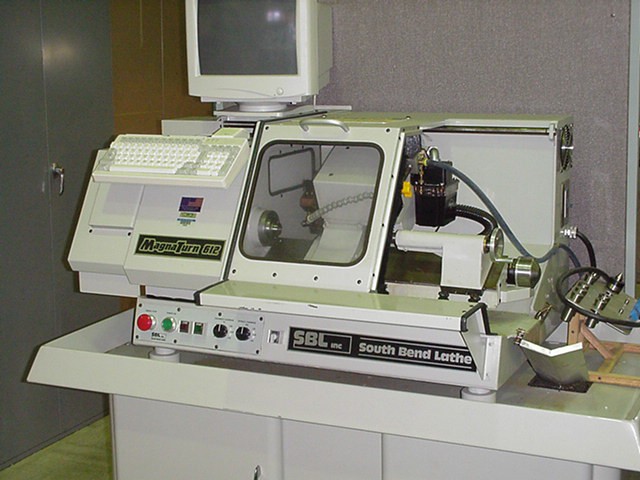 Drill presses, milling machines, lathes, and machine tools that use cutting oilsEquipment and Labware used with Hazardous SubstancesDescriptionEquipment and labware that has been used with hazardous substances including chemicals, petroleum products, oils, infectious agents, or radioactive materials must be properly cleaned and free of any harmful contaminants before being offered to Lion Surplus for sale.  Excess and unneeded products such as janitorial chemical supplies, empty drums, paint, and other items may not be appropriate for resale and may be prohibited due to regulatory constraints.Items may require special processing and approval include:AutoclavesBiological safety cabinetsCentrifuges and micro-centrifugesDiagnostic or therapeutic medical and athletic equipmentEmpty drumsEquipment used to apply pesticidesGlasswareHeating blocksHoods, including laminar flow hoodsIncubatorsLaboratory ovensPetroleum or other types of storage tanksRefrigerators/FreezersVacuum pumpsVortexesWater bathsAssociated HazardsEquipment contaminated with chemicals, infectious agents, or radioactive materials can present an exposure hazard to someone unaware of the contamination.  The residues remaining in “empty” containers may render the container incompatible with certain intended uses after resale.Procedures to Ensure Proper DispositionItems that may have been in contact with chemicals, infectious agents, or radioactive materials must be decontaminated prior to being offered to Lion Surplus.  Contaminated equipment can often be effectively decontaminated.  EHS can advise as to proper decontamination techniques.Contact EHS regarding the disposition of surplus materials such as paints, oils, empty containers, or chemicals.  EHS will either approve the transfer of the materials to Lion Surplus for sale or dispose of the materials.  Complete the Laboratory/Research Equipment Clearance Form, tape a copy to the equipment, and email a copy to EHSLabSafety@psu.edu.Examples of potentially contaminated items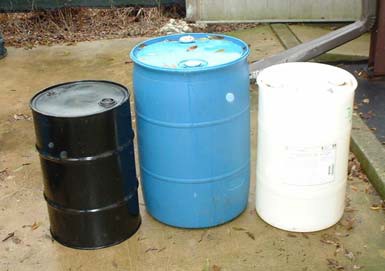 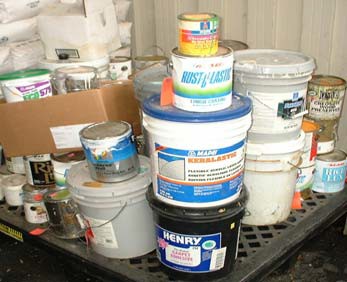 Empty drums	Surplus chemicals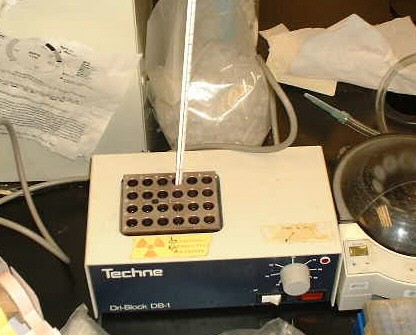 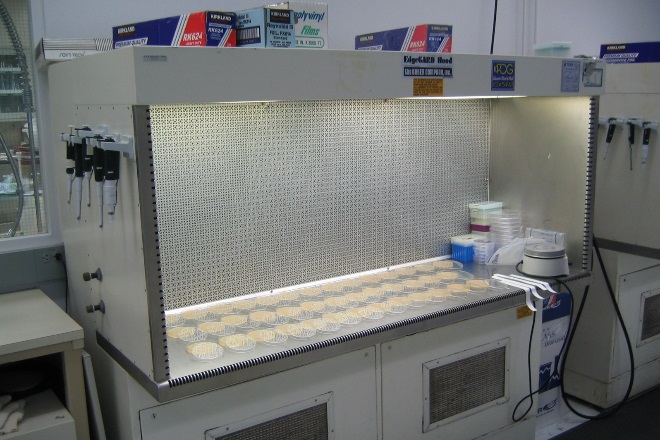 Heating block	Laminar flow hood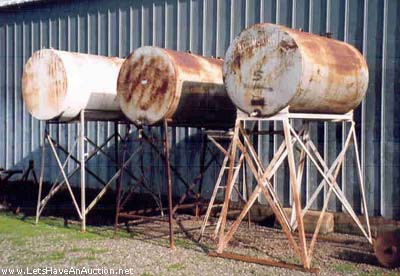 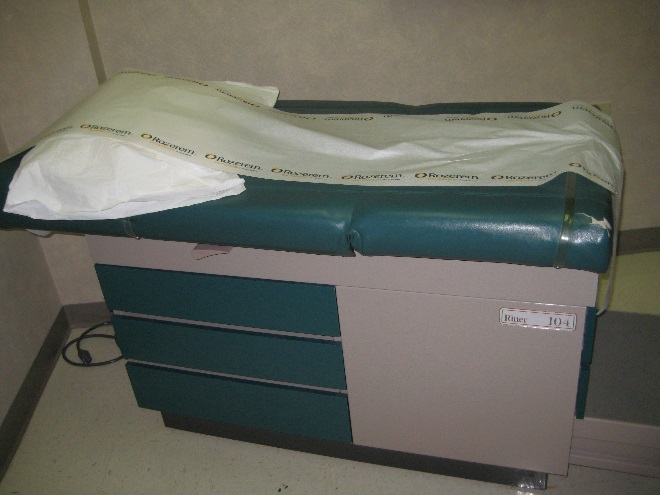 Fuel storage tanks	Examination table